2022 Cincy-Cinco Latino Festival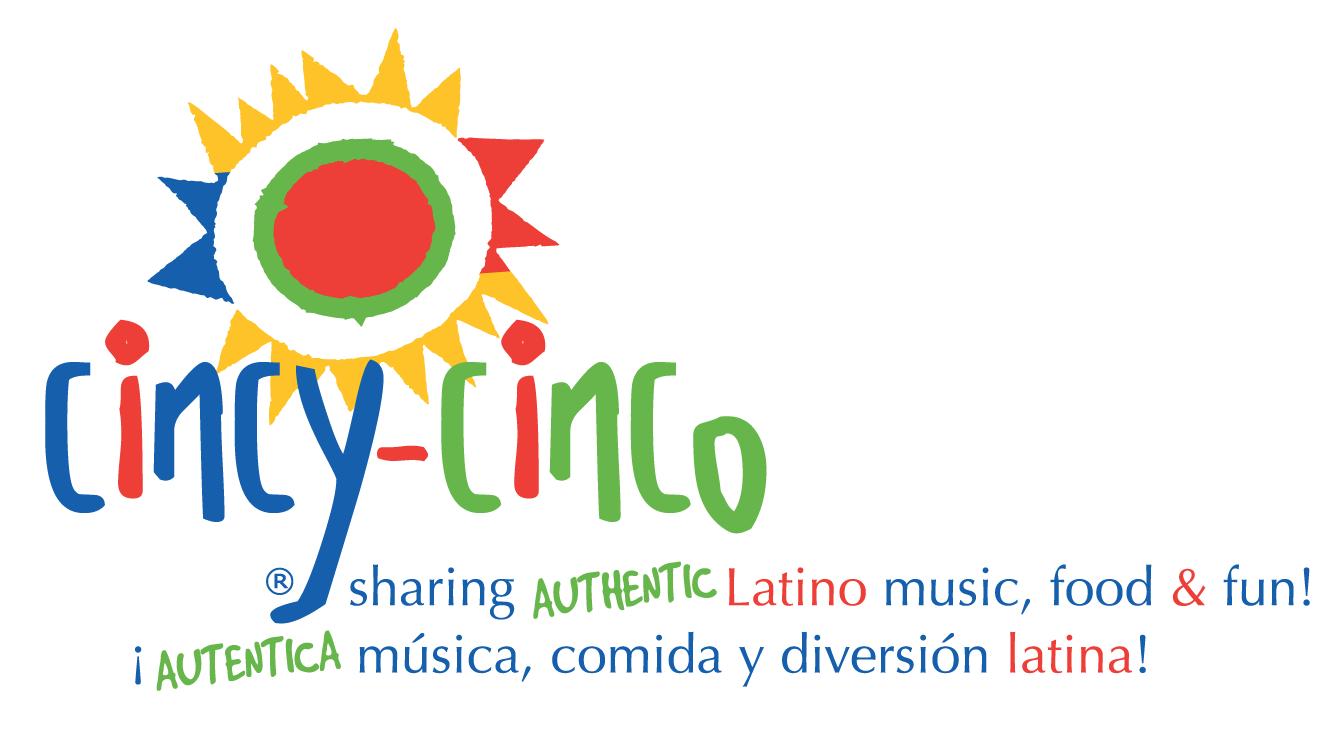 GRANT REQUESTPROGRAM SPECIFICSOrganization Background and Mission StatementProgram Title Grant Request Amount (not to exceed $5,000)Previous Year Results vs. Request – how were funds used including how many people served (especially children) by race/ethnicity. REQUESTS WILL NOT BE CONSIDERED IF RESULTS FROM LAST YEAR ARE NOT PROVIDED.Population to be Served by race/ethnicity (please be specific – how many people (especially children) served. Program General Description: Program overall summary;Key strategies, goals, and objectives; Estimated or actual amounts of funds for total program/project Statement of the anticipated impact on the issue (long term outcomes of the program); Program time frame; Evaluation: top four indicators you will measure.  List other organizations involved with the program and their roles.Provide information on how your organization will acknowledge Cincy–Cinco’s support/partnership for this program should you be awarded a grant. Examples: names of flyers, listed in media releases (TV, Radio, Newspaper).  Acknowledgment read FUNDED IN PART BY CINCY-CINCO, a program of Hispanics Avanzando Hispanics. Complete the Board of Directors section. Only include name of director and the company /Organization each director represents. Cincy-Cinco Grant Request Required FormsRequired Forms: Furnished upon requestIRS letter of determination of 501(c) (3) status or tax-exempt status under IRS sections 115 & 170 (applicant agency only).Copy of applicant organization’s current operating budget.  (one-page summary)The most recent annual report from the organization and/or department.Applicants must complete the attached application.The deadline is August 12, 2022Notifications and funds will be sent out during the September - October of 2022.A midyear report is due December 31, 2022, and a final report is due June 30, 2023.  All funds must be used within the year.  The outline for the report will be included in the acceptance letter.Non - Profit Contact InformationTax ID#: Organization Name:Address:  Primary Contact: Prefix: Name: Office Phone: E-mail: Please submit all grant request information & forms tovia email michael@hahcincinnati.org or mail toHispanics Avanzando Hispanics2637 Erie Ave. Suite 206Cincinnati, OH 45208